ΔΟΜΗ ΕΝΗΜΕΡΩΣΗΣ ΑΝΕΡΓΩΝ ΚΑΙ ΕΠΙΧΕΙΡΗΣΕΩΝ ΙΟΝΙΩΝ ΝΗΣΩΝ17/07/2017 ΕΩΣ 23/07/2017Η Δομή Ενημέρωσης Ανέργων και  Επιχειρήσεων της Equal Society παρουσιάζει της ευκαιρίες απασχόλησης και κατάρτισης γι’ αυτήν την εβδομάδα.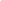 Αναλυτικά ο πίνακας των διαθέσιμων πεδίων απασχόλησης συνοδευόμενος από τα απαραίτητα στοιχεία επικοινωνίας συνοψίζονται παρακάτω :Για περισσότερες πληροφορίες μπορείτε να απευθυνθείτε στο γραφείο του Μη Κυβερνητικού Οργανισμού EQUAL SOCIETY που βρίσκεται στην Κεντρική Πλατεία της Λευκάδας, στην οδό: Γουλιέλμου Δαίρπφελδ και Δημ. Βερροιώτη (είσοδος από Βούλη Βρεττού),  1ος όροφος,  τηλέφωνο επικοινωνίας: 26450 22578. Email: equallefkada@gmail.com . Κάθε εβδομάδα η Δομή Ενημέρωσης Ανέργων και Επιχειρήσεων βρίσκεται αναρτημένη και στο blog του Οργανισμού http://equalsociety.wordpress.com . Επίσης ενημερωθείτε για τις δράσεις της Equal Society στην ιστοσελίδα www.equalsociety.gr και στη σελίδα της στο Facebook https://www.facebook.com/equalsociety1ΛΕΥΚΑΔΑΛΕΥΚΑΔΑΛΕΥΚΑΔΑΛΕΥΚΑΔΑΛΕΥΚΑΔΑΠΡΟΓΡΑΜΜΑ ΕΚΜΑΘΗΣΗΣ ΗΛΕΚΤΡΟΝΙΚΩΝ ΥΠΟΛΟΓΙΣΤΩΝ“E-GNOSIS”Πιστοποίηση αναγνωρισμένη από το AΣΕΠ και τον ιδιωτικό τομέα. Ελάχιστη οικονομική επιβάρυνση το κόστος του εκπαιδευτικού υλικού και των εξετάσεων.EQUAL SOCIETYΤηλ. Επικοινωνίας:                   26450 22578Ώρες επικοινωνίας:Καθημερινά 9.30πμ – 14.30μμhttp://spoudazo.equalsociety.gr         ΣΕΡΒΙΤΟΡΕΣ  (2)Απαραίτητα προσόντα:Γνώση αγγλικώνΤηλ. Επικοινωνίας:   6945362891Surf beach bar στην περιοχή της Λευκάδας.DJΑπαραίτητα προσόντα:Γνώση αγγλικώνΤηλ. Επικοινωνίας:   6945362891Surf beach bar στην περιοχή της Λευκάδας.ΕΞΩΤΕΡΙΚΟΣ ΠΟΛΙΤΗΣΑπαραίτητα προσόντα:ΠροϋπηρεσίαΤηλ. Επικοινωνίας:   6944626881 & 26450-24821Αρμόδιος επικοινωνίας:Κος Αργυρός ΧαρίλαοςΕμπορική επιχείρηση στην πόλη της Λευκάδας.ΥΠΑΛΛΗΛΟΣ ΓΙΑ ΕΥΡΕΣΗ ΤΙΜΟΛΟΓΙΩΝΑπαραίτητα προσόντα:Προϋπηρεσία Τηλ. Επικοινωνίας:   6944626881 & 26450-24821Αρμόδιος επικοινωνίας:Κος Αργυρός ΧαρίλαοςΕμπορική επιχείρηση στην πόλη της Λευκάδας. ΛΟΓΙΣΤΗΣΑπαραίτητα προσόντα:Προϋπηρεσία Τηλ. Επικοινωνίας:   6944626881 & 26450-24821Αρμόδιος επικοινωνίας:Κος Αργυρός ΧαρίλαοςΕμπορική επιχείρηση στην πόλη της Λευκάδας. ΟΔΗΓΟΣΑπαραίτητα προσόντα:Δίπλωμα γ’ κατηγορίαςΠροϋπηρεσία Τηλ. Επικοινωνίας:   6944626881 & 26450-24821Αρμόδιος επικοινωνίας:Κος Αργυρός ΧαρίλαοςΕμπορική επιχείρηση στην πόλη της Λευκάδας. ΑΤΟΜΟ ΓΙΑ ΠΡΩΙΝΟΜερική απασχόληση Τηλ. Επικοινωνίας:   6938441943Αρμόδιος επικοινωνίας:Κα Φρόσω Ξενοδοχείο στον Άγιο Νικήτα Λευκάδας.ΟΔΗΓΟΣΑπαραίτητα προσόντα:Δίπλωμα γ’ κατηγορίαςΤηλ. Επικοινωνίας:   26450-25258Αρμόδιος επικοινωνίας:Κος ΚοντογιώργηςΟικοδομικά υλικά και εργαλεία στο Καλλιγόνι Λευκάδας.ΥΠΑΛΛΗΛΟΣ  RECEPTION-BAR ΠΙΣΙΝΑΣΑπαραίτητα προσόντα:Γνώση αγγλικώνΠροϋπηρεσίαΤηλ. Επικοινωνίας:   26450-71493 & 6944985581Ξενοδοχειακό συγκρότημα στη Νικιάνα Λευκάδας.ΜΑΓΕΙΡΑΣΑπαραίτητα προσόντα:ΠροϋπηρεσίαΤηλ. Επικοινωνίας:   26450-22266Αρμόδιος επικοινωνίας:Κα Κυριάκου ΕλένηΕστιατόριο “ΘΥΜΑΡΙ” στη πόλη της Λευκάδας.ΣΕΡΒΙΤΟΡΟΣΑπαραίτητα προσόντα: Γνώση αγγλικών Προϋπηρεσία Τηλ. Επικοινωνίας:   26450-22266Αρμόδιος επικοινωνίας:Κα Κυριάκου ΕλένηΕστιατόριο “ΘΥΜΑΡΙ” στην πόλη της Λευκάδας.ΜΑΓΕΙΡΑΣ/ΜΑΓΕΙΡΙΣΣΑ Απαραίτητα προσόντα:ΠροϋπηρεσίαΤηλ. Επικοινωνίας:6979911442Αποστολή βιογραφικού στη διεύθυνση:t.maragkos@santamarina.grΑρμόδιος επικοινωνίας:Κος Θωμάς Μαραγκός Εστιατόριο ξενοδοχείου στον Άγιο Νικήτα της Λευκάδας.ΜΠΟΥΦΕΤΖΗΣ-ΣΕΡΒΙΤΟΡΟΣΑπαραίτητα προσόντα:ΠροϋπηρεσίαΤηλ. Επικοινωνίας:6979911442Αποστολή βιογραφικού στη διεύθυνση:t.maragkos@santamarina.grΑρμόδιος επικοινωνίας:Κος Θωμάς ΜαραγκόςPool bar ξενοδοχείου στον Άγιο Νικήτα της Λευκάδας.ΚΑΜΑΡΙΕΡΑΑπαραίτητα προσόντα:ΠροϋπηρεσίαΤηλ. Επικοινωνίας:6979911442Αποστολή βιογραφικού στη διεύθυνση:t.maragkos@santamarina.grΑρμόδιος επικοινωνίας:Κος Θωμάς Μαραγκός Ενοικιαζόμενα διαμερίσματα στο Νυδρί Λευκάδας.RECEPTION-ΥΠΕΥΘΥΝΗ ΚΡΑΤΗΣΕΩΝΑπαραίτητα προσόντα:ΠροϋπηρεσίαΤηλ. Επικοινωνίας:6979911442Αποστολή βιογραφικού στη διεύθυνση:t.maragkos@santamarina.grΑρμόδιος επικοινωνίας:Κος Θωμάς ΜαραγκόςΕνοικιαζόμενα διαμερίσματα στο Νυδρί Λευκάδας. ΑΤΟΜΟ ΓΙΑ ΣΕΡΒΙΣΠαρέχεται διαμονή, διατροφή και ασφάλειαΑπαραίτητα προσόντα: Γνώση αγγλικών ΠροϋπηρεσίαΤηλ. Επικοινωνίας:   6978135413Αρμόδιος επικοινωνίας:Κος Μωραΐτης Δημήτρης  Παραδοσιακή ταβέρνα στην ευρύτερη περιοχή Νυδριού.ΚΑΘΑΡΙΣΤΡΙΑ Εποχιακή απασχόλησηΤηλ. Επικοινωνίας:   6974486689Αρμόδιος επικοινωνίας:Kος Σπύρος Ενοικιασμένα δωμάτια στη Νικιάνα  Λευκάδα.ΣΕΡΒΙΤΟΡΑΑπαραίτητα προσόντα: Γνώση αγγλικών Προϋπηρεσία Τηλ. Επικοινωνίας:   6940162041Αρμόδιος επικοινωνίας:Kα ΚατερίναΠίτσα ΚΑΤΕΡΙΝΑ στην Νικιάνα Λευκάδας.ΥΠΑΛΛΗΛΟΣ (Άντρας)Απαραίτητα προσόντα:Προϋπηρεσία επιθυμητή Γνώση Αγγλικών Τηλ. Επικοινωνίας:   6937104885 (ώρες επικοινωνίας 16:00-22:00)Τουριστικό Παντοπωλείο στον Άγιο Νικήτα.ΚΑΘΑΡΙΣΤΡΙΑ Απαραίτητα προσόντα:ΠροϋπηρεσίαΤηλ. Επικοινωνίας:   6974074362Αρμόδιος επικοινωνίας:Kος Νίκος Ξενοδοχείο στη Νικίανα Λευκάδας.ΥΠΑΛΛΗΛΟΣ POOL BARΠλήρη Απασχόληση (Απογευματινό ωράριο) Απαραίτητα προσόντα:Γνώσεις μπουφέΤηλ. Επικοινωνίας:   6974074362Αρμόδιος επικοινωνίας:Kος ΝίκοςΞενοδοχείο στη Νικίανα Λευκάδας.ΚΑΜΑΡΙΕΡΑΕποχιακή απασχόλησηΑπαραίτητα προσόντα: Ηλικία έως 35 ετών  Διαμονή Τηλ. Επικοινωνίας:   6978128782Αρμόδιος επικοινωνίας:Kος Γιώργος Ενοικιαζόμενα δωμάτια στα Σύβοτα Λευκάδας.ΒΟΗΘΟΣ ΚΟΥΖΙΝΑΣ Απαραίτητα προσόντα:ΠροϋπηρεσίαΔιαμονή Τηλ. Επικοινωνίας:   6936987453 & 26450-33559Αρμόδιος επικοινωνίας:Kος Ρομποτής Κων\νος Επιχείρηση Καφέ –Σνακ στο Αθάνι Λευκάδας.ΚΑΘΑΡΙΣΤΡΙΑΚαλοκαιρινή σεζόν 2017Πλήρης ΑπασχόλησηΑπαραίτητα προσόντα:Προϋπηρεσία.Να διαθέτει Ι.Χ. Τηλ. Επικοινωνίας:   6973491941Αρμόδιος επικοινωνίας:Kα ΜαρίναΤουριστική επιχείρηση στον Άγιο Νικήτα Λευκάδας.ΣΕΡΒΙΤΟΡΟΣΜερική απασχόληση Τηλ.  Επικοινωνίας:6934154868Αρμόδιος Επικοινωνίας:Κος Κατσαρός Νίκος Καφετέρια στο Περιγιάλι Λευκάδας.ΚΑΘΑΡΙΣΤΡΙΑΜερική απασχόληση Απαραίτητα προσόντα:Να διαθέτει Ι.Χ.Τηλ.  Επικοινωνίας:6946679226Αρμόδιος Επικοινωνίας:Κος ΧρήστοςΕνοικιαζόμενα δωμάτια στον Άγιο Νικήτα, Περιγιάλι, Σύβοτα.